PORY ROKU NA WSI	Dziś dowiemy się jak wygląda wieś w każdej porze roku.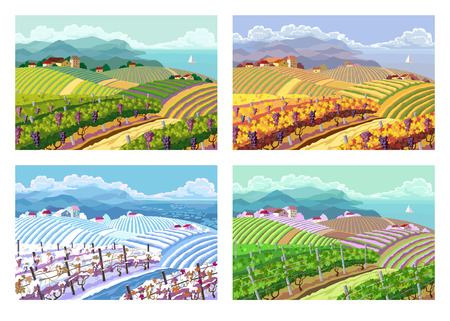 Rozpoczniemy od zabawy z rymowanką „Kolory pór roku” (rymowankę umiemy)Recytujemy rymowankę	Zieloną łąką idzie wiosna, jest kolorowa i radosna.Żółte słońce mocno świeci, to jest lato, drogie dzieci.Czerwień liści dookoła, to już jesień do nas woła.Biało, biało, coraz bielej, to dzięki zimie jest weselej.Zadajemy dziecku pytanie: Jaką porę roku oznaczają kolory:zielony, żółty, czerwony, biały? Dziecko odpowiada. wiosna	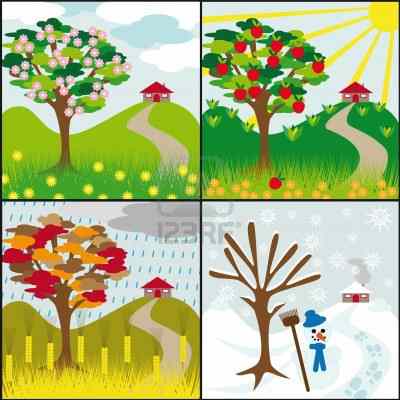 Trawa już się zieleni i zwierzęta wychodzą na łąkę. Zboża posiane jesienią już wzeszły i potrzebują składników odżywczych,dlatego rolnik rozsypuje na polu nawóz. Wiosna to czas narodzin. W gospodarstwie rodzą się: kurczęta, cielęta i źrebięta. latoLato na wsi to czas żniw czyli ścinania i zbierania zboża, sianokosów i wielu innych prac.Sąsiedzi pomagają sobie nawzajem. Gospodyni w warzywniku zbiera pomidory, fasolkę i sałatę.Zrywa się część najmniejszych jabłek, aby pozostałe były dorodniejsze  jesieńDni robią się coraz krótsze i należy się spieszyć, by ze wszystkim zdążyć.Trzeba zwieźć ostatnie zbiory, zebrać owoce i zaorać pola.Jesień to czas zbiorów ziemniaków, buraków, a także czas zbiorów jabłek i gruszek w sadzie.W warzywniku gospodyni ścina kapustę i wyrywa marchewki. Rolnik wkrótce zaorze pole i zasieje nowe zboże. zimaJest zimno i dni są krótkie. Przyroda odpoczywa. Zwierzęta muszą być trzymane w ciepłych pomieszczeniach.Rolnik przycina gałęzie drzew i rąbie drwa na opał. Potem suszy je i składuje. Jest mróz i na łąkach nie ma już trawy.Krowy zostają w oborze, a rolnik karmi je sianem. Rozmawiamy z dzieckiem zadając mu pytania do obrazków.- co się robi na wsi zimą , …. wiosną , ……itp.